SARL ELECTRON
12 rue du 3 éme millénaire
75 0020 Paris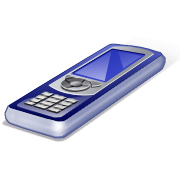 CAEN, le 18 mai 2021à l'attention de  Monsieur,Le montant des ventes que vous avez réalisé pour notre société s'est élevé à.Nous vous souhaitons bonne réception de la présente.Nous vous prions d'agréer, , nos sincères salutations.LE RESPONSABLE ACHATS